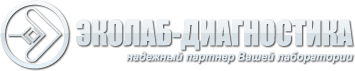 Закрытое акционерное общество «ЭКОлаб-Диагностика»142530, РФ, Московская область, г. Электрогорск, ул. Свердлова, д.11.ИНН 5035035444/КПП 503501001Тел/факс: (495) 980-08-59, (49643) 3-33-42ПРАЙС   ООО «Алекслаб-М» (Лабораторная посуда)Лабораторная посуда (Апекслаб-М)Лабораторная посуда (Апекслаб-М)Лабораторная посуда (Апекслаб-М)Банка  100мл ТС с винтовой пластиковой пробкой (10/100)(ап)103,00 руб.штБанка  250мл ТС с винтовой пластиковой пробкой (8/80)125,00 руб.штБанка  500мл ТС с винтовой пластиковой пробкой (48)175,00 руб.штБанка 1000мл ТС с винтовой пластиковой пробкой (4/20/96)300,00 руб.штБумага универсальная pH 0-12 уп 100шт(ап)438,00 руб.упакБутыль с прит.проб. стекляная 1л. узкое горло, светлое (ап)330,00 руб.штБутыль с прит.проб. стекляная 10л. узкое горло, светлая (ап)3 405,00 руб.штБутыль с прит.проб. стекляная 20л. узкое горло(ап)4 375,00 руб.штБутыль с прит.проб. стекляная 5л. узкое горло(ап)1 360,00 руб.штБутыль с прит.проб. стекляная 2,5л. узкое горло(Ап)765,00 руб.штБутыль с прит.проб.стекляная 250мл.узкое горло(ап)125,00 руб.штБутыль с прит.проб.стекляная 30мл. узкое горло,светлая (ап)87,00 руб.штБутыль с прит.проб.стекляная 500мл.узкое горло(ап)210,00 руб.штБутыль с прит.проб.стекляная 60мл. узкое горло(ап)108,00 руб.штБутыль с прит.проб.стекляная125мл. узкое горло(ап)119,00 руб.штБюретка 1-1-2-10-0,05 с краном ГОСТ 29251-91(ап)250,00 руб.штБюретка 1-1-2-100-0,2 с краном ГОСТ 29251-91(ап)313,00 руб.штБюретка 1-1-2-25-0,1,  с краном ГОСТ 29251-91250,00 руб.штБюретка 1-1-2-50-0,1,  с краном ГОСТ 29251-91250,00 руб.штБюретка 1-3-2-10-0,05 б/ краном ГОСТ 29251-91(ап)187,50 руб.штБюретка 1-3-2-100-0,2 б/ краном ГОСТ 29251-91(ап)212,50 руб.штБюретка 1-3-2-25-0,1 б/ краном ГОСТ 29251-91(ап)188,00 руб.штБюретка 1-3-2-50-0,1 б/ краном ГОСТ 29251-91(ап)212,50 руб.штВанночка для многокональных. дозаторов.138*55*32мм 75мл ПП стер.(ап)43,00 руб.штВанночка для многоканальных дозаторов 148х61х26мм, 50 мл, ПП, НЕстерильная (10), Китай32,50 руб.штВоронка делит град..ВД1-1000мл ГОСТ25336-82(ап)763,00 руб.штВоронка делит с гадуир.ВД1-125мл ГОСТ25336-82(ап)325,00 руб.штВоронка делит.ВД1-250мл ГОСТ25336-82(ап)450,00 руб.штВоронка делит.ВД1-500мл ГОСТ25336-82(ап)763,00 руб.штВоронка делит.грушевид.град.ВД-3-125 ГОСТ25336(ап)438,00 руб.штВоронка делит.грушевид.град.ВД-3-250 ГОСТ25336(ап)513,00 руб.штВоронка делит.грушевид.град.ВД-3-500 ГОСТ25336(ап)550,00 руб.штВоронка делит.грушевид. град.ВД-3-1000 ГОСТ25336(ап)988,00 руб.штВоронка лабор. В-100-150 ХС ГОСТ 25336117,00 руб.штВоронка лабор. В-50-100 ХС ГОСТ 2533644,00 руб.штВоронка лабор.В-150-230 ХС ГОСТ 25336,(12/24)238,00 руб.штВоронка лабор.В-75-110 ХС ГОСТ 2533669,00 руб.штДозатор PIPETTE перем.объема 0,5-10мкл(ап)5 702,00 руб.штДозатор PIPETTE перем.объема 100-1000мкл(ап)5 703,00 руб.штДозатор PIPETTE перем.объема 1000-5000мкл(ап)5 703,00 руб.штДозатор PIPETTE перем.объема 2-20мкл(ап)5 703,00 руб.штДозатор PIPETTE перем.объема 20-200мкл(ап)5 703,00 руб.штДозатор PIPETTE перем.объема 5-50мкл(ап)5 703,00 руб.штДозатор PIPETTE фиксир.объема 10мкл /ап/4 030,00 руб.штЕмкость Шиффердекера для окраски микропрепаратов с горизонтальной установкой на 10 стекол 26х76 мм , с крышкой ПС(20), Италия594,00 руб.штЕмкость-контейнер для сбора острого инструментария 0,5л (ап)42,00 руб.штЕмкость-контейнер для сбора острого инструментария 1,5 л (ап)57,50 руб.штЕмкость-контейнер для сбора острого инструментария 1л(ап)46,00 руб.штЕрш пробирочный (имп) 20*90 мм, общ. длина 200 мм, Китай42,00 руб.штЖгут (турникет) 350*25*1мм (детский)(ап)77,00 руб.штЖгут (турникет) 4000*25*1мм (взрослый)(ап)77,00 руб.штЗажим  пробирочный (ап)278,00 руб.штКапельница с колп.2-125(Страшейна)светл. уп. 12/144 (ап)112,50 руб.штКапельница с колп.2-30(Страшейна)светл. уп. 12/228 (ап)75,00 руб.штКапельница с колп.2-60(Страшейна)светл. уп. 12/228 (ап)88,00 руб.штКапельница Шустера с п/проб 3П-15 ХС (50 мл) (ап)313,00 руб.штКапилляр к СРБ 100мм (50шт/уп) (ап)0,40 руб.штКапиляры  гематокритный 75мм (50шт/уп) (ап)0,40 руб.штКарандаш по стеклу (синий) 20шт/уп (ап)3,90 руб.штКарандаш по стеклу красные 20шт\уп (ап)6,00 руб.штКолба коническая КН-1-100-29/32 с дел.ТС уп. 16/192 (ап)257,00 руб.штКолба коническая КН-1-1000-29/32 с дел. ТС (ап)438,00 руб.штКолба коническая КН-1-2000-29/32 с дел ГОСТ25336-82738,00 руб.штКолба коническая КН-1-250-29/32 с дел.(ап)125,00 руб.штКолба коническая КН-1-50-14/23 с дел.(ап)169,00 руб.штКолба коническая КН-1-500-29/32 с дел.(ап)350,00 руб.штКолба коническая КН-3-100-22,с дел.ГОСТ25336-82 (ап)75,00 руб.штКолба коническая КН-3-1000-34 с дел.,363,00 руб.штКолба коническая КН-3-250-34 с дел..ТС100,00 руб.штКолба коническая КН-3-500-34 с дел., ТС150,00 руб.штКолба круглодонная К-1- 500-29/32(ап)370,00 руб.штКолба круглодонная К-1-100-29/32 с дел.(ап)250,00 руб.штКолба круглодонная К-1- 1000-29/32494,00 руб.штКолба круглодонная К-1-2000-29/32 ТС738,00 руб.штКолба круглодонная К-1-250-29/32 (ап)300,00 руб.штКолба круглодонная К-1-50-29/32 с дел.(ап)263,00 руб.штКолба мерная  1-10 (2кл) ГОСТ1770-74(ап)88,00 руб.штКолба мерная  1-100 (2 кл)  ГОСТ1770-74(ап)105,00 руб.штКолба мерная  1-1000  (2 кл) ГОСТ1770-74(ап)200,00 руб.штКолба мерная  1-200  (2 кл) ГОСТ1770-74(ап)120,00 руб.штКолба мерная  1-2000 (2 кл) ГОСТ1770-74(ап)312,50 руб.штКолба мерная  1-25  ГОСТ1770-74(ап)95,00 руб.штКолба мерная  1-250 (2 кл)  ГОСТ1770-74(ап)128,00 руб.штКолба мерная  1-50  ГОСТ1770-74(ап)95,00 руб.штКолба мерная  1-500  ГОСТ1770-74(ап)162,00 руб.штКолба мерная с пласт.пр. 2-100 ПП ГОСТ1770-74(ап)138,00 руб.штКолба мерная с пласт.пр. 2-1000 ПП ГОСТ1770-74(ап)225,00 руб.штКолба мерная с пласт.пр. 2-200 ПП ГОСТ1770-74(ап)138,00 руб.штКолба мерная  пласт.пр. 2-2000 ПП ГОСТ1770-74(ап)338,00 руб.штКолба мерная с пласт.пр. 2-250 ПП ГОСТ1770-74(ап)150,00 руб.штКолба мерная с пласт.пр. 2-50 ПП ГОСТ1770-74(ап)123,00 руб.штКолба мерная с пласт.пр. 2-500 ПП ГОСТ1770-74(ап)175,00 руб.штКолба мерная  с прит.пр. 2-10 ПМ ГОСТ1770-74(ап)100,00 руб.штКолба мерная  с прит.пр. 2-100 ПП ГОСТ1770-74(ап)125,00 руб.штКолба мерная  с прит.пр. 2-1000 ПМ ГОСТ1770-74(ап)213,00 руб.штКолба мерная  с прит.пр. 2-25 ПМ ГОСТ1770-74(ап)113,00 руб.штКолба мерная  с прит.пр. 2-250 ПМ ГОСТ1770-74(ап)163,00 руб.штКолба мерная  с прит.пр. 2-50 ПМ ГОСТ1770-74(ап)113,00 руб.штКолба мерная  с прит.пр. 2-500 ПМ ГОСТ1770-74(ап)175,00 руб.штКолба мерная с прит.пр. 2- 200 ПМ,  ГОСТ 1770-74,/ап/125,00 руб.штКолба плоскодонная П-1-100-29/32 ТС(ап)200,00 руб.штКолба плоскодонная П-1-1000-29/32 ТС(ап)450,00 руб.штКолба плоскодонная П-1-2000-29/32 ТС(ап)788,00 руб.штКолба плоскодонная П-1-250-29/32 ТС(ап)288,00 руб.штКолба плоскодонная П-1-50-14/23 ТС(ап)188,00 руб.штКолба плоскодонная П-1-500-29/32 ТС(ап)400,00 руб.штКолба плоскодонная П-2-100-22 ТС100,00 руб.штКолба плоскодонная П-2-1000-34 ТС350,00 руб.штКолба плоскодонная П-2-2000-34 ТС650,00 руб.штКолба плоскодонная П-2-250-34 ТС138,00 руб.штКолба плоскодонная П-2-50-22 ТС88,00 руб.штКолба плоскодонная П-2-500-34 ТС200,00 руб.штКолпачок аллюминиевый  вентилируемый с зажимной  пружиной  КП 16 мм /АП/109,00 руб.штКонтейнер 100 мл ( град до 60 мл) с винтовой крышкой  с окошком для записи для сбора биоматериалов ПП нестерильный в9,20 руб.штКонтейнер 100 мл ( град до 60 мл) с винтовой крышкой  с окошком для записи для сбора биоматериалов ПП стерильный в инд. уп. (200) Китай10,50 руб.штКонтейнер 125 мл д/сбора био-материала, ПП градуировка  с винт.завинч.крышкой, нестерил.7,80 руб.штКонтейнер 125 мл д/сбора био-материала, ПП градуировка  с винт.завинч.крышкой, в инд. стер.упак. /уп.150 шт/9,00 руб.штКонтейнер 150мл. винт крыш.(град до 100мл)(ап) для сбора биоматериалов ПП стерил25,00 руб.штКонтейнер 150мл. винт крыш.(град до 100мл)(ап) для сбора биоматериалов ПП стерил с ложкой8,10 руб.штКонтейнер ПП 30 мл с завинчивающейся крышкой и ложкой, стер8,70 руб.штКонтейнер 30мл с винт. кршкой.поле д/записи(ап)8,70 руб.штКонтейнер 40 мл ПП стерильный7,50 руб.штКонтейнер 40мл ПП град. до 30мл НЕстер.инд.уп(ап)6,20 руб.штКонтейнер 60 мл  для сбора биоматериалов  ПП с в инд. уп. стерильный (200)7,50 руб.штКонтейнер 60 мл с винт. крышкой для сбора биоматериала п/с стер. без градуировки9(с ложкой)7,50 руб.штКрафт-пакет 150*250 мм(самоклеющиеся)7,50 руб.штКрафт-пакет 250*320 мм. (ап)(самоклеющиеся)12,00 руб.штКрафт-пакет 250*360 мм.7,00 руб.штКрафт-пакет 320*420 мм12,00 руб.штКрафт-пакет 400*400 мм12,00 руб.штКрафт-пакеты 100*250 мм4,00 руб.штКрафт-пакеты 110*200 мм4,00 руб.штКрафт-пакеты 200*250 мм.5,00 руб.штКрафт-пакеты 280*400(ап)9,00 руб.штКрафт-пакеты 70*100 мм3,00 руб.штКрафт-пакеты 70*200 мм3,00 руб.штКрафт-пакеты 80*1203,00 руб.штКювета 100мм опти.стек. К8 Т340-2500 (для КФК)(ап)1 375,00 руб.штКювета 10мм оптич.стек. К8 Т340-2500 (для КФК)(ап)363,00 руб.штКювета 1мм оптич.стек. К8 Т340-2500 (для КФК)(ап)300,00 руб.штКювета 20мм оптичес.стекло К8 Т340-2500 (для КФК)432,00 руб.штКювета 30мм оптич.стек. К8 Т340-2500 (для КФК)(ап)625,00 руб.штКювета 3мм оптич.стек. К8 Т340-2500 (для КФК)(ап)369,00 руб.штКювета 50мм оптич.стек. К8 Т340-2500 (для КФК)(ап)875,00 руб.штКювета 5мм оптич.стек. К8 Т340-2500 (для КФК)(ап)369,00 руб.штМензурка  50мл ГОСТ 1770-74 (ап)106,50 руб.штМензурка  100мл ГОСТ 1770-74 (ап)124,00 руб.штМензурка  250мл ГОСТ 1770-74 (ап)163,00 руб.штМензурка  500мл ГОСТ 1770-74 (ап)194,00 руб.штМензурка  1000мл ГОСТ 1770-74 (ап)270,00 руб.штМикропробирка Эппендорфа 0,2мл.ПП с дел..(ап)0,60 руб.штМикропробирка Эппендорф 0,5 мл с дел.(1000/25000) (100шт)0,50 руб.штМикропробирка Эппендорфа 1,5мл.ПП с дел..(ап)0,70 руб.штМикропробирка Эппендорфа 1,5мл.с дел.зав.крыш.силик.уплотнителем(ап)2,43 руб.штМикропробирка Эппендорфа 2мл.ПП конич.с дел.(ап)0,80 руб.штМинипробирка APEXLAB EDTA K3 200мкл с капилляром в индивидуальной упаковке (уп.50/1200), Китай; (РУ №ФСЗ 2011/10406 от 24.08.2011г.)10,00 руб.штМочеприемник 1000 мл взрослый одноразовый, уп. 1/10/250 шт./ап/37,00 руб.штНаконечник 0,2-10мкл  ПП унивр.(ап)445,00 руб.упакНаконечники типа Эпендорф ПП,1000-5000 мкл (250/2000 шт.уп) Италия2 349,00 руб.упакНаконечники типа Эппендорфа ПП,5-200 мкл,желтые стерильные в штативе 96 шт. Италия360,00 руб.упакНаконечники (100-1000) универсальные1 010,00 руб.упакНаконечники (100-1000) универсальные уп.500 шт. голубые (Ап)380,00 руб.упакНаконечники (5-200 мкл) универсальные уп.1000 шт,желтые822,00 руб.упакПакет для утилизации медицинских отходов 500*600мм класса "Б"-желтый(стяжка+печать)50/5002,90 руб.штПалочка-тампон /дерево+хлопок/ не стерильный /100/1000/0,70 руб.штПалочка-тампон(дерево+хлопок)стер.в инд.уп (ап)1,62 руб.штПинцет 190мм одноразового применения стерильный (ап)16,00 руб.штПипетатор  поршневой до 10мл (ап)454,00 руб.штПипетатор  поршневой до 25мл (ап)454,00 руб.штПипетатор  поршневой до 2мл (ап)420,00 руб.штПипетка 2-2-20мл с одной меткой(мора) (ап)125,00 руб.штПипетка 2-2-25мл с одной меткой(мора) (ап)125,00 руб.штПипетка 2-2-5 мл с одной меткой(мора) (ап)65,00 руб.штПипетка 2-2-50мл с одной меткой(мора) (ап)138,00 руб.штПипетка 2-2-100мл с одной меткой(мора) (ап)163,00 руб.штПипетка  2.2.- 10мл п.слив ГОСТ29169-91 (ап)67,00 руб.штПипетка измерительная 0,1 мл п.слив уп. 10/20075,00 руб.штПипетка измерительная 0,2 мл п.слив уп. 10/20075,00 руб.штПипетка измерительная 2.1.2,  1 мл п.слив  уп. 10/20068,00 руб.штПипетка измерительная 2.1.2., 2мл  (градуированная стеклянная) уп. 10/20068,00 руб.штПипетка измерительная 2.2.2,  25 мл   уп. 10/20077,00 руб.штПипетка измерительная 2.2.2, 10мл п.слив (ап)уп 10/20068,00 руб.штПипетка измерительная 2.2.2, 5мл п.слив (ап)уп 10/20068,00 руб.штПипетка Пастера 6*150мм стеклянная (ап)4,40 руб.штПипетка Пастера 6*230мм стеклянная (ап)7,50 руб.штПипетка серол. ПС стер.,2 мл, в инд.  (Апе)15,00 руб.штПипетка серологическая ПС, стерил.,1 мл, в инд. уп. (Ап)14,00 руб.штПипетка серологическая ПС, стерил.,10 мл, в инд. уп. (Ап)24,00 руб.штПипетка серологическая ПС, стерил.,2 мл, в инд. уп.(Ап)17,50 руб.штПипетка серологическая ПС, стерил.,5 мл, в инд. уп. (Ап)25,00 руб.штПипетка стеклянная  к СОЭ-метру. уп. 100\8009,50 руб.штПипетки  Пастера пласт.1 мл ПП град.нестер 145/143/мм(ап) Китай1,60 руб.штПипетки  Пастера пласт.1 мл ПП град.стер 145 /143/мм (ап)Китай3,90 руб.штПипетки глазные с футляром (ап)4,60 руб.штПипетки  Пастера пласт.2 мл.155 мм, ПП град.стер (ап)4,80 руб.штПипетки  Пастера пласт.2 мл.155 мм ПП град.нестер (ап)1,60 руб.штПипетки  Пастера пласт.3 мл ПП град.нестер 155 мм(ап) в инд уп.100/10002,90 руб.штПипетки  Пастера пласт.6 мл 225 мм  ПП неград.нестер (ап)3,30 руб.штПипеточный дозатор д/всех тип. пипеток автом.регулировка (ап)2 520,00 руб.штПланшет д/ИФА плоскод. 96 лунок,стерильный в инд. уп.125,00 руб.штПланшет д\иммунологич.реакций, V-образный, б/крышки.96лунок /ап/65,00 руб.штПланшет д\иммунологич.реакций, U-образный, круглодонный.96лунок /ап/64,00 руб.штПробирка биологическая П-2-14-120 (уп.500 шт.)/ап/2,30 руб.штПробирки биологические П-2-16-1503,60 руб.штПробирка вак. APEXLAB (пластик) без наполнителя, красная пробка, 9мл (16*100), с 2-м отрывным кодом Китай; (РУ №ФСЗ 2011/10406 от 24,08,2011г.)8,50 руб.штПробирка конич.15мл ПП град.17,5*120мм б/крыш.(ап)11,00 руб.штПробирка коническая (центрифужная)15 мл, ПП, с градуировкой, с завинчив. крышкой, стер./100/1000/ АП11,00 руб.штПробирка цилиндрическая культуральн.15мл град 17*100 мм. ПП, с град. крышка 2 положения (вент. и герм.) стерил. (ап)15,00 руб.штПробирка мерная со шлифтом П-2-15-10\19 с пробкой53,00 руб.штПробирка мерная со шлифтом П-2-20-14\23 с пробкой53,00 руб.штПробирка мерная со шлифтом П-2-25-14\23 с пробкой56,00 руб.штПробирка мерная со шлифтомП-2-5-10\19 с проб.(ап)56,00 руб.штПробирка химическая П 1-16-150 (100шт)3,70 руб.штПробирка химическая  П-1-14-120 мм  (ап)2,60 руб.штПробирка центреф.коническая 15мл с зав.крыш.с град.ПП не стерильная в инд, уп (ап)12,00 руб.штПробирка центреф.50мл зав.крыш.с град. юбкой устойчивости  красная крышка ПП не стерильная(ап)15,00 руб.штПробирка центрефужная коническая.10мл  с кольцами,б/пробки .ПП(ап)2,90 руб.штПробирка центреф.50мл с завинчивающей .крыш.с град.с юбкой устойчивости ПП стерил.в инд. уп.(ап)15,00 руб.штПробирка цилиндрическая 15 мл, 17х100 мм,PS,  крышка ,стерильная 100шт\ уп.13,50 руб.штПробирка цилиндрическая 10мл ПП 16*100 Б/ пробки (ап)9,00 руб.штПробирка цилиндрическая 10мл ПС без пробки(ап)2,90 руб.штПробка пластиковая d-16мм,красная(ап)  (1000/10000)0,90 руб.штПробка из прессованной целлюлозы, газопроницаемые, стерилизуемые, автоклавируемые, размер №14,5  (D 14-16 мм), Германия (РУ №ФСЗ 2010/07305 от 30 июня 2010 г)8,50 руб.штСкарификатор  центральное  копье (500шт)(Ап.)0,50 руб.штСкарификатор с боковым копьем (500шт)0,50 руб.штСпиртовка СЛ-1, с колпачком и фарфоровой вставкой.150 мл187,00 руб.штСпринцовка пластизоль № 3 типа А    Апекслаб28,00 руб.штСпринцовка пластизоль № 6 типа А    Апекслаб48,50 руб.штСпринцовка резиновая №0 (каплесчитатель)(Ап.)22,50 руб.штСпринцовка резиновая №0, тип А (МиниМед)22,50 руб.штСпринцовка резиновая №1 тип Б(уп. 50)(Ап)21,00 руб.штСтакан лабораторный В 1-50 ТС с дел., ГОСТ 23932-9034,00 руб.штСтакан лабораторный В 1-100 ТС с дел., ГОСТ 23932-9038,00 руб.штСтакан лабораторный В 1-1000 тс212,00 руб.штСтакан лабораторный  В 1-150 ТС с дел.(ап)48,00 руб.штСтакан лабораторный В 1-2000 ТС, с дел494,00 руб.штСтакан лабораторный В 1-250 ТС с дел. ГОСТ 23932-90, уп70,00 руб.штСтакан лабораторный В 1-400 ТС с дел. ГОСТ 23932-90.85,00 руб.штСтакан лабораторный В 1-600 ТС119,00 руб.штСтакан лабораторный Н-1-100 ТС пп с дел ап36,50 руб.штСтакан лабораторный низкий Н-1-50 ТС с дел пп (ап)33,80 руб.штСтакан лабораторный Н-1-1000 с дел.ТС169,00 руб.штСтакан лабораторный Н-1-150 ТС53,00 руб.штСтакан лабораторный Н-1-2000 ТС с дел (ап)469,00 руб.штСтакан лабораторный Н-1-250 ТС62,00 руб.штСтакан лабораторный Н-1-3000 ТС с дел (ап)719,00 руб.штСтакан лабораторный Н-1-400 ТС с дел (ап)79,00 руб.штСтакан лабораторный Н-1-5000 ТС с дел (ап)1 094,00 руб.штСтакан лабораторный Н-1-600 ТС105,00 руб.штСтакан лабораторный Н-1-800 ТС с дел (ап)135,00 руб.штСтаканчик для взвешивания СВ-14/850,00 руб.штСтаканчик для взвешивания СВ-19/963,00 руб.штСтаканчик для взвешивания СВ-24/1075,00 руб.штСтаканчик для взвешивания СН-45/13113,00 руб.штСтаканчик для взвешивания СН-60/14161,20 руб.штСтекло покровное  к камере Горяева 20*24*0,40 мм (50)2,30 руб.штСтекло покровное к камере Горяева2,30 руб.штСтекло покровное 18х180,30 руб.штСтекло покровное 20*20мм(1000шт)0,30 руб.штСтекло покровное 22*22 в штуках (Апекслаб)0,40 руб.штСтекло покровное 24*24 /1000/50000/ Ап0,40 руб.штСтекло покровное 24*40 в штуках (Апекслаб)0,90 руб.штСтекло покровное 24*50 в штуках (Апекслаб)0,90 руб.штСтекло предметное 76*25*1,1 со шлиф. краями и полосой д\записи (72шт)1,80 руб.штСтекло предметное 25*75*1,2 с 2 лункой со щлиф. краями (АП)23,80 руб.штСтекло предметное 76*25*1,8 со шлиф.кр.и пол. для записи(ап)2,50 руб.штСтекло предметное 76*25*1,8 без обработки (50шт)1,20 руб.штСтекло предметное 76*25*1.1 б/обработки(72шт)1,50 руб.штСтекло предметное с 1-м окош. СП-1, 25*75*1,1 имп.уп50(ап)5,90 руб.штСтекло предметное с 3-мя окош. СП-3,25*75*1,1 имп.уп50(ап)5,90 руб.штСтекло предметное с 8-мя окош. СП-8,25*75*1,1 имп.уп50(ап)5,90 руб.штТампон (зонд-тампон) для взятия мазков дерево+хлопок в пробирке , стерильн.100/1000 39200001ео8,20 руб.штТампон (зонд-тампон) для взятия мазков пластик+вискоза в пробирке (/100/1000)6,00 руб.штТампон (зонд) для взятия мазков пластик+хлопок в пробирке (100/1000)(ап)8,20 руб.штТампон (зонд) дерево+вискоза в пробирке стерильный (ап).8,20 руб.штТампон (Сваб) с транспортной средой Cary Вlair  (стер.) Италия (150 шт\уп)27,50 руб.штТампон (Сваб) с тран. ср. Cary Вlair стер. (ап)19,00 руб.штТампон (Сваб) с транспортой средой Amies б\угля  (стерил)19,00 руб.штТампон (сваб) с транспортной средой Amies и углем (аллюминий+вискоза) ПП, стерильный. (150 шт/уп.), Италия51,00 руб.штТампон (Сваб) с транспортой средой Amies и углем (стерил) (100шт/10 кор)19,00 руб.штТампон (Сваб) с транспортой средой Stuart и без угля (стерил)19,00 руб.штТампон (Сваб) с транспортой средой Stuart и углем (стерил) (100шт/10 кор)27,50 руб.штЦилиндр мерный 1-50-2  на стелян. Осн107,00 руб.штЦилиндр мерный 1-100-2 с нос, на стелян. осн ГОСТ 1770-74125,00 руб.штЦилиндр мерный 1-25-2  с нос. на стелян. осн (ап)90,00 руб.штЦилиндр мерный 1-1000-2  с нос. на стеклян. осн (ап)545,00 руб.штЦилиндр мерный 1-2000-2  с нос. на стеклян. осн (ап)863,00 руб.штЦилиндр мерный 1-250-2  с нос. на стелян. осн (ап)232,00 руб.штЦилиндр мерный 1-500-2  с нос. на стелян. осн (ап)188,00 руб.штЦилиндр мерный 3-100-2 с нос на пласт осн.(ап)125,00 руб.штЦилиндр мерный 3-25-2 с нос на пласт осн.(ап)39,00 руб.штЦилиндр 3-250-2 с нос на пласт осн.199,00 руб.штЦилиндр мерный 3-50-2 с нос на пласт осн.(ап)99,00 руб.штЦилиндр мерный 3-500-2 с нос на пласт осн.(ап)212,00 руб.штЦилиндр мерный с прит.проб.ПМ 2-50-2 стек.осн(ап)280,00 руб.штЦилиндр мерный с прит.проб.ПМ 2-100-2 стек.осн(ап)369,00 руб.штЦилиндр мерный с прит.проб.ПМ 2-250-2 стек.осн(ап)544,00 руб.штЦилиндр мерный с прит.проб.ПМ 2-500-2 стек.осн(ап)688,00 руб.штЧасы песочные 2мин76,00 руб.штЧасы песочные 3мин88,20 руб.штЧасы песочные 5мин100,00 руб.штЧасы песочные 10мин.125,00 руб.штЧашка Петри 100*20 (уп.36)57,00 руб.штЧашка Петри 150 мм ПС.стерильные 10 шт.\уп. Италия488,00 руб.упакЧашка Петри 60 мм ПС стер. /уп.10*140 шт/8,70 руб.штЧашки Петри 100 мм, ПС, стер, упаковка 10 шт (ап)210,00 руб.упакЧашки Петри 90 мм ПС стер., /уп.20 шт/10,50 руб.штЧашки петри 90мм ПС  .стерильные . ((20шт)140,00 руб.упакЧашки петри 90мм ПС (2секции) стер. (10шт/упак) Италия250,00 руб.упакШпатель Дригальского 240 мм ПП, стер. в инд.уп (ап)26,00 руб.штШпатель Дригальского ПС стер. Т-форма10,50 руб.штШтатив д/ проб. нерж.50 гнезд,Z-образный  (ап)1 310,00 руб.штШтатив лабораторный Бунзена  ШЛ-01 малый /1 кольцо, 2 лапки/3 020,00 руб.штШтатив лабораторный Бунзена  ШЛ-02 средний (ап)3 875,00 руб.штШтатив-рамка ПП для окраски микропрепаратов 20 предметных стекл  87*73*162мм (ап)182,00 руб.штБаня  песочная с плиткой (ап)1 500,00 руб.штЕрш для пипеток 5,5 мм* 120 мм, общ. длина 610 мм (600 шт), Китай85,00 руб.штКювета 20мм кварц. 190-2500 нм (д/КФК) (ап)1 375,00 руб.штПробирка биологическая П-2-16-150 /упак.500 шт/3,60 руб.штСтеклограф (маркер лабораторный) синий, уп.1\1253,00 руб.шт